FUNCTIONAL AREAS OF RESPONSIBILITYAttach a copy of the job description describing the job duties applicable to this appraisal.Rating StandardsTechnical Skills (Effectiveness with which the employee applies job knowledge and skill to job assignments)Quality of Work (Manner in which the employee completes job assignments)Interpersonal Skills (Effectiveness of the employee’s interactions with others)Communication Skills (If applicable for to the job)Approach to Work (Characteristics the employee demonstrates while performing job assignments)Quantity of Work (Employee’s success in producing the required amount of work)Supervisory/Leadership Skills (applies only to employee who is a manager, supervisor, or lead)Complete the Goals and Development Worksheet with the employee during the appraisal meeting and attach it to this appraisal form for the employee’s personnel record.  The employee is encouraged to include comments in the space provided below.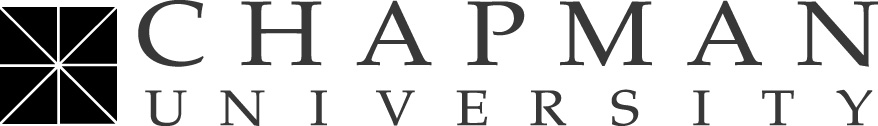 PerformanceAppraisalEmployee Name:Supervisors Name:Supervisors Name:Title:Title:Title:CU Hire Date:Department:Department:Evaluation Period:Length of time you have supervised employeeLength of time you have supervised employeeLength of time you have supervised employeeLength of time you have supervised employeeYears:Months:UnacceptableWork performance is inadequate and inferior to the standards of the performance required for the position.  Performance at this level cannot be allowed to continue.Improvement NeededWork performance does not consistently meet the standards of performance for the position.  Serious effort is needed to improve performance.Meets ExpectationsWork performance consistently meets the standards of performance for the position.Exceeds ExpectationsWork performance is consistently above the standard performance for the position.OutstandingWork performance is consistently superior to the standards required for the job.Not ApplicableThe employee is not required to perform in a specific rating factor and it cannot be measured.Not ApplUnacceptImpr NeededMeets ExpExceeds ExpOutstandingRating FactorsEvaluate each of the rating factors below by checking the appropriate box to the left of each factor.  (For those factors not evaluated, please check “Not Applicable.”) Pertinent comments may be made in the box provided to the right of the factor.  They are required for ratings of “Unacceptable” or “Improvement Needed,” and are encouraged for ratings of “Outstanding”.Job knowledgeComments (if Appropriate)Analyzes ProblemsComments (if Appropriate)Provides Suggestions for Work ImprovementComments (if Appropriate)Employs Tools of the Job CompetentlyComments (if Appropriate)Follows Proper Safety ProceduresComments (if Appropriate)Accuracy or PrecisionComments (if Appropriate)Thoroughness/NeatnessComments (if Appropriate)ReliabilityComments (if Appropriate)Responsiveness to Requests for ServiceComments (if Appropriate)Follow Through / Follow UpComments (if Appropriate)Judgment/Decision MakingComments (if Appropriate)Not applUnacceptImpr NeededMeets ExpExceeds ExpOutstandingRating FactorsEvaluate each of the rating factors below by checking the appropriate box to the left of each factor.  (For those factors not evaluated, please check “Not Applicable.”) Pertinent comments may be made in the box provided to the right of the factor.  They are required for ratings of “Unacceptable” or “Improvement Needed,” and are encouraged for ratings of “Outstanding”.With Co-WorkersComments (if Appropriate)With SupervisorsComments (if Appropriate)With Other Faculty, Staff Students, and/or the CommunityComments (if Appropriate)Team ParticipationComments (if Appropriate)Shares Information WillinglyComments (if Appropriate)Commitment to Team SuccessComments (if Appropriate)Written ExpressionComments (if Appropriate)Oral ExpressionComments (if Appropriate)Tact and DiplomacyComments (if Appropriate)Actively Seeks Ways to Streamline ProcessesComments (if Appropriate)Open to New Ideas and ApproachesComments (if Appropriate)InitiativeComments (if Appropriate)Planning and OrganizationComments (if Appropriate)Flexible/AdaptableComments (if Appropriate)Follows InstructionsComments (if Appropriate)Challenges Status Quo Processes in Appropriate WaysComments (if Appropriate)Seeks Additional Training and DevelopmentComments (if Appropriate)AttendanceComments (if Appropriate)Priority SettingComments (if Appropriate)Amount of Work CompletedComments (if Appropriate)Work Completed on ScheduleComments (if Appropriate)Not ApplUnacceptImpr NeededMeets ExpExceeds ExpOutstandingRating FactorsEvaluate each of the rating factors below by checking the appropriate box to the left of each factor.  (For those factors not evaluated, please check “Not Applicable.”) Pertinent comments may be made in the box provided to the right of the factor.  They are required for ratings of “Unacceptable” or “Improvement Needed,” and are encouraged for ratings of “Outstanding”.Support of CU Diversity Efforts/ProgramsComments (if Appropriate)Trains and Develops StaffComments (if Appropriate)Properly Aligns Responsibility, Accountability, and AuthorityComments (if Appropriate)Evaluates Staff RegularlyComments (if Appropriate)Faces Performance Problems  SquarelyComments (if Appropriate)Supports Responsible Risk TakingComments (if Appropriate)Controls Costs and Maximizes ResourcesComments (if Appropriate)Instills Pride in Performance, Service, Innovation, and QualityComments (if Appropriate)Sets High Standards for Self as Well as othersComments (if Appropriate)Employs Broad Institutional Goals in Evaluating Unit EffectivenessComments (if Appropriate)Supports Useful Debate and DisagreementComments (if Appropriate)Welcomes Constructive CriticismComments (if Appropriate)Fosters Respect for Facts, Data, and Objective AnalysisComments (if Appropriate)Uses Analytical Tools ad Models for Process ImprovementComments (if Appropriate)Uses Data to Measure Outcomes, Track Quality, and Enable ImprovementComments (if Appropriate)Sets Specific Goals for Simplicity Productivity, and Process ImprovementsComments (if Appropriate)Supports Experimentation and Brainstorming that leads to Innovation and LearningComments (if Appropriate)OVERALL PERFORMANCE RATINGOVERALL PERFORMANCE RATINGOVERALL PERFORMANCE RATINGOVERALL PERFORMANCE RATINGOVERALL PERFORMANCE RATINGOVERALL PERFORMANCE RATINGOVERALL PERFORMANCE RATINGOVERALL PERFORMANCE RATINGOVERALL PERFORMANCE RATINGOVERALL PERFORMANCE RATINGOVERALL PERFORMANCE RATINGOVERALL PERFORMANCE RATINGUNACCEPTABLEIMPROVEMENT NEEDEDMEETS EXPECTATIONSMEETS EXPECTATIONSEXCEEDS EXPECTATIONSOUTSTANDINGWork performance is inadequate and inferior to the standards of performance required for the position.  Performance at this level cannot be allowed to continue.Work performance is inadequate and inferior to the standards of performance required for the position.  Performance at this level cannot be allowed to continue.Work performance does not consistently meet the standard of performance for the position.  Serious effort is needed to improve performance.Work performance does not consistently meet the standard of performance for the position.  Serious effort is needed to improve performance.Work performance consistently meets the standards of performance for the position.Work performance consistently meets the standards of performance for the position.Work performance is consistently above the standard performance for the position.Work performance is consistently above the standard performance for the position.Work performance is consistently above the standard performance for the position.Work performance is consistently above the standard performance for the position.Work performance is consistently superior to the standards required for the job.Work performance is consistently superior to the standards required for the job.Place and “X” in the box which describes the employee’s overall performance ratingPlace and “X” in the box which describes the employee’s overall performance ratingPlace and “X” in the box which describes the employee’s overall performance ratingPlace and “X” in the box which describes the employee’s overall performance ratingPlace and “X” in the box which describes the employee’s overall performance ratingPlace and “X” in the box which describes the employee’s overall performance ratingPlace and “X” in the box which describes the employee’s overall performance ratingPlace and “X” in the box which describes the employee’s overall performance ratingPlace and “X” in the box which describes the employee’s overall performance ratingPlace and “X” in the box which describes the employee’s overall performance ratingPlace and “X” in the box which describes the employee’s overall performance ratingPlace and “X” in the box which describes the employee’s overall performance ratingSupervisor’s CommentsEmployee Comment / ReactionsEmployee Signature:Date:I have read and discussed this evaluation with my supervisor and I understand its contents.  My signature means that I have been advised of my performance status and does not necessarily imply that I agree with either the appraisal or the contentsI have read and discussed this evaluation with my supervisor and I understand its contents.  My signature means that I have been advised of my performance status and does not necessarily imply that I agree with either the appraisal or the contentsI have read and discussed this evaluation with my supervisor and I understand its contents.  My signature means that I have been advised of my performance status and does not necessarily imply that I agree with either the appraisal or the contentsI have read and discussed this evaluation with my supervisor and I understand its contents.  My signature means that I have been advised of my performance status and does not necessarily imply that I agree with either the appraisal or the contentsSupervisorSignature:                                  Date:Department HeadSignature:                                    Date: